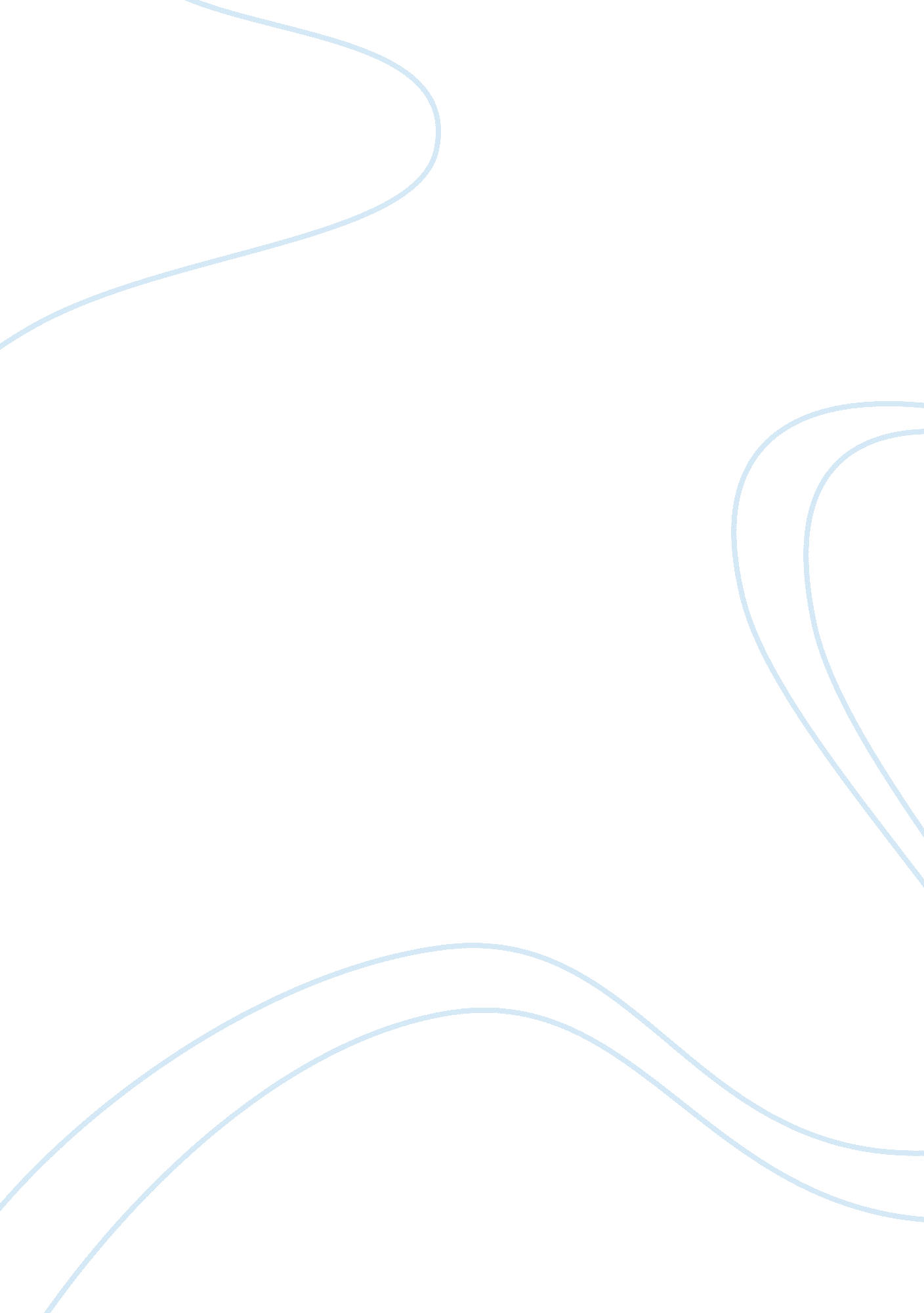 The fijian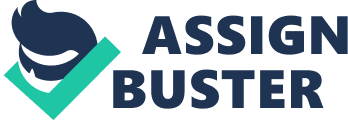 Case summary: The Fijian Experience – The Tau Relationship The Shangri-La Fijian Resort (FIJIAN) was one of the grand names of the Shangri-La International Hotel Group that well known as a world standard international hotel. The Fijian was enjoyed the strong and good reputation through the world, especially in some region such as Australia, New Zealand, and South Pacific region. This resort was located in one of the big island at Fiji that is Yanuca. Fijian has around 450 room-resort and more than 800 local staff payroll. Most of the employee is an indigenous people, and took the front line department. Furthermore, a problem was raised in The Fijian that involved Brett Taylor as an American expatriate owner-manager in that resort to take action and solve the issued. The issued was quite sensitive, because it relate to the local custom and practices. And he was definitely needed to consider about that things without being unfair with the other staff and keep strict to the rules. However, the dilemma was become more complicated because Brett Taylor has to take action between his staff which is Moala Tukana and Solome Suacake. The dilemma is Mola Tukana was being one of the company asset, because of his dedication, talent,   and good performance in the work field, but in other side he was did mistake by allowed Solome took some money that she is not supposed be do. And Moala Tukana did it because of custom issued that cannot be avoided. Problem Statement Problems arising between Moala and Salome that relations Tau Moala which made ?? the mistake of allowing Salome took some money that he should not do. Moala Tukana do as custom manufactured that can not be avoided. Salome has been known to steal money from customers and Brett Taylor Salome take action to immediately suspend the pending investigations while Moala also suspended under the charge of complicity with Salome which he knew that Salome was stealing customers money. This problem occurs due to the availability of all Tau relationship between Moala and Salome. Moala ancestors had ancestors owe Salome, thus resulting in broken relationships. Yanuca Island, Fiji where located, is land belonging to the tribe tradition Moala, an extension of his family, is considered to be his home. This is the reason why Moala can not prevent Salome from stealing or reprimand him. This is a relationship unusual and relatively unknown, even among the tribes. Therefore, the elders begged Moala village not taken any action Salome and privileges due only to take advantage of everything that happens that has to do with relationships Tau. Meanwhile, the Union Hotel Employees also appealed on behalf of Salome that he stole was not due to use him but he was too influenced by the church to raise funds for the church building. 